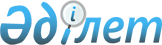 "Кәсіпкерлік мәселелері жөніндегі бірыңғай үйлестіру кеңесін құру туралы"  Қазақстан Республикасы Үкіметінің 2010 жылғы 14 сәуірдегі № 308 қаулысына өзгерістер енгізу туралыҚазақстан Республикасы Үкіметінің 2012 жылғы 24 шілдедегі № 965 Қаулысы

      Қазақстан Республикасының Үкіметі ҚАУЛЫ ЕТЕДІ:



      1. «Кәсіпкерлік мәселелері жөніндегі бірыңғай үйлестіру кеңесін құру туралы» Қазақстан Республикасы Үкіметінің 2010 жылғы 14 сәуірдегі № 308 қаулысына (Қазақстан Республикасының ПҮАЖ-ы, 2010 ж., № 30, 229-құжат) мынадай өзгерістер енгізілсін:



      Кәсіпкерлік мәселелері жөніндегі бірыңғай үйлестіру кеңесінің құрамына мыналар енгізілсін:Есімбеков           - Қазақстан Республикасы Сауда-өнеркәсiп

Сабыр Сайлаубекұлы    палатасының президенті (келiсiм бойынша)Ошақбаев            - «Атамекен» одағы» Қазақстанның ұлттық

Рахым Сәкенұлы        экономикалық палатасы» заңды тұлғалар

                      бірлестігінің басқарма төрағасының бірінші

                      орынбасары (келiсiм бойынша)Доскенов            - «Орталық Қазақстан кәсіпкерлерінің

Талғат Қазкенұлы      қауымдастығы» заңды тұлғалар бірлестігінің

                      президенті (келiсiм бойынша)Мәжитов             - «ҚАЗКА» Қазақстан кәсіпкерлері қауымдастығының

Мейірбек Сабырұлы     бас директоры (келiсiм бойынша);

      мына:«Мырзахметов        - «Атамекен» Одағы» Қазақстанның ұлттық

Абылай Исабекұлы      экономикалық палатасы» заңды тұлғалар

                      бiрлестiгiнiң Басқарма төрағасы - Қазақстан

                      Республикасы Сауда-өнеркәсiп палатасының

                      президенті (келiсiм бойынша)»

      деген жол мынадай редакцияда жазылсын:«Мырзахметов        - «Атамекен» одағы» Қазақстанның ұлттық

Абылай Исабекұлы      экономикалық палатасы» заңды тұлғалар

                      бiрлестiгiнiң басқарма төрағасы (келiсiм

                      бойынша)»;

      көрсетілген құрамнан: Ерлан Сәдуақасұлы Қожасбай, Ержан Оразбекұлы Мәндиев, Серік Ролланұлы Мерғалиев шығарылсын.



      2. Осы қаулы қол қойылған күнінен бастап қолданысқа енгізіледі.      Қазақстан Республикасының

      Премьер-Министрі                           К. Мәсімов
					© 2012. Қазақстан Республикасы Әділет министрлігінің «Қазақстан Республикасының Заңнама және құқықтық ақпарат институты» ШЖҚ РМК
				